Risikoanalyse 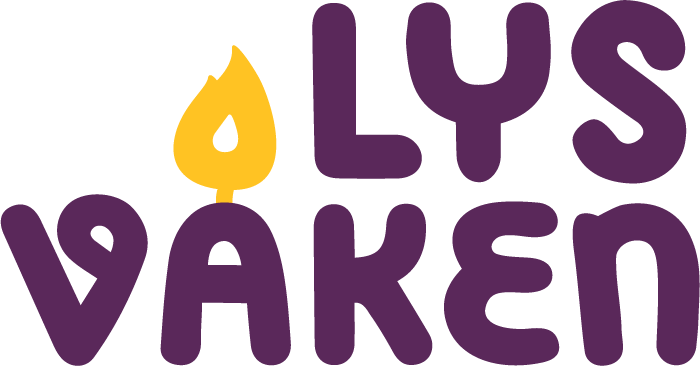 Diskuter kva som kan oppstå av farlege forhold under arrangementet.Kva kan desse farlege forholda føre til?Er det tenkjeleg eller sannsynleg at ein uønskt situasjon kan oppstå?Kva har de sett i verk av førebyggjande tiltak?Kva kan vere forbetringstiltak?Bruk skjemaet til å notere svara de blir samde om.
Døme på område de kan velje å vurdere:Aktivitetar/rutinarUtstyrBygningsmessige forhold Det ytre miljøet Det indre miljøetFarlege produktRisikoanalyse Lys vakenGruppe: ________  Tal på deltakarar: ______   Område: _________________                                    1 = Liten   2 = Middels 3 = StorKVA KAN OPPSTÅ AV FARLEGE FORHOLD?  Sannsynleg Sannsynleg SannsynlegKonsekvensKonsekvensKonsekvensKVA KAN VI GJERE? Beskriv tiltak for å redusere sannsyn ev. konsekvens (rutine, teknisk) for risikoenKVA KAN OPPSTÅ AV FARLEGE FORHOLD? 123123KVA KAN VI GJERE? Beskriv tiltak for å redusere sannsyn ev. konsekvens (rutine, teknisk) for risikoen